Séance co-intervention BIM : Ecole d’Aubarède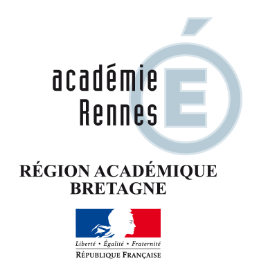 BIM en Co intervention Maths-SciencesPublic visé : Bac proDiscipline professionnelle :  Technicien Constructeur BoisDiscipline générale : Maths / SciencesListe de vos besoins interdisciplinaires Liste de vos besoins interdisciplinaires Métré de linéaire .Calcul de surface .Calcul de masse .Le langage Python.Les vecteurs.Les moments de forces.Les centres de gravité.Métré de linéaire .Calcul de surface .Calcul de masse .Le langage Python.Les vecteurs.Les moments de forces.Les centres de gravité.Quelle(s) problématique(s) à résoudre sur votre séance ? Quelle situation professionnelle problématisée de départ pour votre séance ? Découvrir le langage Python, mettre le doigt sur les possibilités, les avantages que l’on peut en tirer professionnellement Tailler une ferme sans passer par l’épure ; savoir réaliser et utiliser une fiche de tailleQuels points de programme et quelles compétences à traiter ? Quels points de programme et quelles compétences à traiter ? Le langage PythonTailler des pièces de bois à partir d’une fiche de tailleLe langage PythonTailler des pièces de bois à partir d’une fiche de tailleOù situer cette séance dans votre progression ? (Articulations, progressivité,)Où situer cette séance dans votre progression ? (Articulations, progressivité,)Début de première :L’élève sait tailler une ferme à l’aide d’une épure, il doit connaître la terminologie d’une fermeDébut de première :L’élève sait tailler une ferme à l’aide d’une épure, il doit connaître la terminologie d’une fermeDescription du scénario de votre séanceDescription du scénario de votre séanceUtiliser le langage python afin de pouvoir tailler n’importe quelle ferme latine sans passer par l’épure.Nous allons partir de la situation présentée sur la maquette BIM de l’école d’Aubière. Pour renseigner un programme qui permettra d’établir des fiches de tailles.Utiliser le langage python afin de pouvoir tailler n’importe quelle ferme latine sans passer par l’épure.Nous allons partir de la situation présentée sur la maquette BIM de l’école d’Aubière. Pour renseigner un programme qui permettra d’établir des fiches de tailles.Description de votre séance à construireDescription de votre séance à construireAller chercher les dimensions externes d’une ferme latine sur une maquette BIMÉcrire ou réécrire un petit programme python s’appuyant de la trigonométrie pour déterminer les longueurs au plus long de chaque barre de bois ainsi que ses angles de coupes de tête et de piedsFaire fonctionner le programme avec les dimensions relevées sur la maquette BIMA partir des résultats obtenus, compléter les fiches de tailles pièces par pièces afin de préparer la fabrication de ses pièces.Aller chercher les dimensions externes d’une ferme latine sur une maquette BIMÉcrire ou réécrire un petit programme python s’appuyant de la trigonométrie pour déterminer les longueurs au plus long de chaque barre de bois ainsi que ses angles de coupes de tête et de piedsFaire fonctionner le programme avec les dimensions relevées sur la maquette BIMA partir des résultats obtenus, compléter les fiches de tailles pièces par pièces afin de préparer la fabrication de ses pièces.Quelle maquette utilisable ? (Existante, à adapter…)Quelle maquette utilisable ? (Existante, à adapter…)Ecole d’Aubarède ou n’importequel maquette contenant une charpente avec des fermes latineEcole d’Aubarède ou n’importequel maquette contenant une charpente avec des fermes latineDescription de la séquence avec les modalités didactiques et pédagogiques Description de la séquence avec les modalités didactiques et pédagogiques Voir si sur la maquette BIM les cotations extérieur mur pente de toiture son renseigné et relevable (sinon modifier la maquette)Réalisation d’un document support pour reporter les cotes mesuréesEcriture du programme pythonContrôler l’exécution du programmeFournir des fiches de tailles pièces par pièces d’une ferme latine avec les cotes non renseigné.Voir si sur la maquette BIM les cotations extérieur mur pente de toiture son renseigné et relevable (sinon modifier la maquette)Réalisation d’un document support pour reporter les cotes mesuréesEcriture du programme pythonContrôler l’exécution du programmeFournir des fiches de tailles pièces par pièces d’une ferme latine avec les cotes non renseigné.